Скотоводство. Крупный рогатый скотСтандартизация высококачественной говядины в России / Г. П. Легошин [и др.] // Молочное и мясное скотоводство. - 2014. - № 3. - С. 2-3.В статье дан анализ принципов стандартизации скота мясных пород и высококачественных туш говядины.Хромова, Л. Г. Комплексная оценка молока коров основных отечественных пород ЦФО / Л. Г. Хромова // Сыроделие и маслоделие. - 2014. - № 1. - С. 38-41. - 3 табл.В статье приведены экспериментальные данные по химическому составу и свойствам молока основных отечественных молочных пород ЦФО. Установлено, что молоко коров черно-пестрой и красно-пестрой пород, произведенное в условиях индустриальной технологии отвечает современным требованиям, как продукт питания, так и сырье для молочной промышленности.Букаров, Н. Г. Как пользоваться каталогом быков-производителей / Н. Г. Букаров // Молочное и мясное скотоводство. - 2014. - № 1. - С. 15-17. - рис.На примере каталога ОАО "Московское" по племенной работе, дано описание параметров, учитываемых при племенной оценке быков по канадской системе, показаны требования при выборе быка-производителя с учетом целей закрепления за маточным поголовьем.Буряков, Н. Дайте корове отдохнуть / Н. Буряков // Приусадебное хозяйство. - 2014. - № 2. - С. 78-80.Генетические особенности коров бурой швицкой породы и их влияние на технологические свойства молока / Н. С. Марзанов [и др.] // Молочное и мясное скотоводство. - 2014. - № 1. - С. 28-30. - 4 табл., рис.Статья посвящена оценке аллелофонда коров бурой швицкой породы по каппа-казеину. У исследованных коров установлено превалирование к-CN[вв] генотипа и к-CN[в] аллеля, у них отсутствует к-CN[Е] аллель, отрицательно влияющий на сыропригодность молока. Лучшими сыродельческими свойствами характеризовалось молоко от животных с к-CN[вв] генотипом.Генетические основы формирования племенного стада красно-пестрой породы ООО "Ермоловское" / Н. А. Попов [и др.] // Молочное и мясное скотоводство. - 2014. - № 3. - С. 7-10.Популяция красно-пестрой породы крупного рогатого скота Воронежской области остается открытой, а ее генеалогическую структуру представляют родоначальники линий голштинской породы. При создании заводского стада ООО "Ермоловское" в качестве модельной группы были выделены коровы с повышенными показателями молочности и улучшенным экстерьером. Параметры их генетических и селекционных признаков определены в качестве эталонных и пороговых для отбора животных желательного типа на предстоящий этап работы. Проведены исследования аллелотипа их групп крови (n=70). На уровне удоев за стандартную лактацию свыше 6200 кг молока оценена сопряженность этих аллелей с выходом молочного жира, живой массы, сервис-периодом.Джуламанов, К. М. Эффективность отбора мясных коров по продуктивности / К. М. Джуламанов, В. И. Колпаков // Вестник Российской академии сельскохозяйственных наук. - 2014. - № 1. - С. 55-57. - 2 рис.В статье представлен новый метод оценки коров мясного направления продуктивности, обеспечивающей надежный отбор животных с высокой молочностью, способствующей увеличению живой массы отъемных телят.Зеленков, А. П. Продуктивные качества калмыцкого стада ОАО ПКЗ "Зимовниковский" Ростовской области / А. П. Зеленков, П. И. Зеленков // Молочное и мясное скотоводство. - 2014. - № 1. - С. 21-22.Проведен анализ стада ОАО "Зимовниковский" Ростовской области на основе генеалогической структуры, бонитировочной оценки всего поголовья, разводимого в хозяйстве. Проанализирована и дана характеристика коров и быков-производителей калмыцкого скота стада, в том числе Зимовниковского типа по основным признакам отбора и оценки в мясном скотоводстве.Зубкова, Л. И. Влияние воспроизводительных качеств голштинизированных коров ярославской породы на пожизненную продуктивность / Л. И. Зубкова, Е. А. Зверева // Молочное и мясное скотоводство. - 2014. - № 2. - С. 17-18.В статье приведены результаты анализа влияния воспроизводительных качеств голштинизированных коров ярославской породы на пожизненную продуктивность. Оценка уровня воспроизводства проводилась по таким показателям, как продолжительность сервис-периода, возраст и живая масса при первом отеле. Установлено, что для разведения высокопродуктивных коров-долгожительниц наиболее оптимальным сроком первого отела является возраст от 25,1 до 30,0 мес. при живой массе 401-450 кг; продолжительность сервис-периода по 1-й лактации - 76-100 дней.Иванов, В. А. Молочная продуктивность симментал-голштинских помесей в зависимости от живой массы и возраста первого осеменения / В. А. Иванов, К. П. Таджиев // Молочное и мясное скотоводство. - 2014. - № 1. - С. 6-8. - 3 табл.Оптимальная живая масса прмесных симментал-голштинских телок при первом осеменении 380-420 кг. Доля влияния живой массы на удой коров при первом осеменении составляет 10,4%, возраст - 4,1%.Калмыкова, О. Генетика и устойчивость к маститу / О. Калмыкова // Животноводство России. - 2014. - № 3. - С. 39-40.Проведены исследования по определению влияния материнской наследственности на устойчивость коров черно-черно-пестрой породы к маститу. Всех коров ежемесячно тестировали на воспаление вымени как клинической, так субклинической формы. Установлено, что за период наблюдений переболело маститом хотя бы один раз 37,1%.Качественный состав молока айширских коров разного происхождения в период адаптации / О. П. Новотольская [и др.] // Молочное и мясное скотоводство. - 2014. - № 1. - С. 11-13. - табл.Исследования посвящены изучению качественного состава молока айширских коров разного происхождения в период адаптации к новым условиям эксплуатации. Установлено, что животные айширской породы, которые были завезены из Финляндии и Ленинградской области, имели достоверное преимущество по качественным показателям молока над особями местной селекции.Климова, С. Повышение эффективности подбора скота / С. Климова // Животноводство России. - 2014. - № 1. - С. 39-41. - 5 табл.Князева, Т. А. Шведская красная порода - ресурс увеличения рентабельности молочного скотоводства Омской области / Т. А. Князева, П. М. Василик // Молочное и мясное скотоводство. - 2014. - № 3. - С. 14-20.В статье представлена селекционная программа красных пород Скандинавии, их конкурентоспособность по сравнению с голштинской породой. Результаты использования быков ангерской, красной датской, шведской красной пород в стаде красной степной породы племенного завода "Знамя" Омской области свидетельствуют о повышении удоя, качественных показателей молока, устойчивости к маститу, улучшении оплодотворяемости и результативности отела, что положительно влияет на рентабельность молочного скотоводства.Любимов, А. И. Влияние инбридинга на пожизненную продуктивность и продолжительность хозяйственного использования коров черно-пестрой породы / А. И. Любимов, В. М. Юдин // Молочное и мясное скотоводство. - 2014. - № 3. - С. 14-16.При оценке хозяйственно полезных признаков коров черно-пестрой породы проанализированы показатели, характеризующие молочную продуктивность и продолжительность хозяйственного использования. Выявлено, что средний возраст в лактациях инбредных коров выше, чем аутбредных сверстниц и полусестер, на 0,25 и 0,8 лактации, пожизненный удой, полученный от инбредных коров, выше, чем от аутбредных сверстниц на 16,5%.Молочная продуктивность и показатели воспроизводительной способности коров в зависимости от отдельных факторов / Д. А. Абылкасымов [и др.] // Молочное и мясное скотоводство. - 2014. - № 1. - С. 9-11. - 2 табл.Изучено влияние отдельных факторов на молочную продуктивность и воспроизводительную способность высокопродуктивных коров. Определена зависимость молочной продуктивности и воспроизводительной способности коров от возраста их матерей и живой массы телок при рождении. У этих же коров удлиняется сервис-период, снижается коэффициент воспроизводительной способности и выход телят. Репродуктивная функция коров-дочерей зависела не от возраста матерей, а от уровня собственного удоя за 1-ю лактацию.Основные генетические причины эмбриональных потерь в молочном скотоводстве, связанные с интенсивной селекцией по продуктивности / С. В. Гуськова [и др.] // Молочное и мясное скотоводство. - 2014. - № 3. - С. 10-14.В статье приведен обзор литературы, посвященный исследованиям по снижению фертильности. Рассмотрены только генетически обусловленные потери стельности, которым в российских условиях практически не уделяют внимания. Кратко охарактеризованы основные мутации, указаны их ключевые носители.Оценка и отбор животных на основе полифакторных индексов / С. Е. Тяпугин [и др.] // Молочное и мясное скотоводство. - 2014. - № 3. - С. 16-18.В статье представлены результаты оценки коров черно-пестрой породы в племенных стадах Волгоградской области по полифакторным индексам. Изучена возможность отбора коров первого отела по комплексным индексам племенной ценности, рассчитанным за 100 дней 1-й лактации. Полученные результаты свидетельствуют об эффективности отбора коров-первотелок по полюс-вариантам индексов, способствующих ускорению темпов селекции, а также повышению молочной продуктивности коров и улучшению их экстерьерных характеристик.Петкевич Н. С. Линейная оценка экстерьера коров сычевской породы и типа вазузский ОАО "Племенной завод "Рассвет" / Н. С. Петкевич, А. А. Костин // Молочное и мясное скотоводство. - 2014. - № 2. - С. 13-15. - 3 табл.В статье дана зоотехническая характеристика особенностей и недостатков экстерьера дочерей племенных быков при линейном описании признаков типа телосложения и показана их взаимосвязь с уровнем молочной продуктивности коров, а также проведены статистические исследования их распространения среди изучаемых животных. Рассмотрены вопросы использования линейной оценки экстерьера, решение которых позволит повысить продуктивность животных, их способность к эффективному использованию кормов и продолжительность хозяйственного использования.Устойчивость айширских коров разного происхождения к нарушениям репродуктивной системы / О. П. Новотольская [и др.] // Молочное и мясное скотоводство. - 2014. - № 2. - С. 27-29.Статья посвящена изучению встречаемости нарушений репродуктивной системы у айширских коров разного происхождения в период адаптации к новым условиям эксплуатации. Установлено, что айширы финской селекции приспосабливались к новым условиям эксплуатации несколько лучше, о чем свидетельствуют лучшие показатели воспроизводства и меньшая встречаемость нарушений репродуктивной системы.Щепкин, С. В. О сохранности молочных стад / С. В. Щепкин, А. В. Кузнецов, А. Г. Каталупов // Молочное и мясное скотоводство. - 2014. - № 3. - С. 4-6.Статья посвящена проблеме сохранности молочных стад. Приведен эмпирическая формула, с помощью которой осуществлен прогноз динамики поголовья молочных коров. Рассчитана номограмма, иллюстрирующая режимы воспроизводство молочных стад при разном сроке продуктивного использования коров, обеспечивающий простой тип воспроизводства молочных стад, следует считать 2,86 лактации. Увеличение его приведет к расширенному типу воспроизводства молочных стад в крае. При этом допустимым минимальным сроком жизни селекционной группы следует считать 4 лактации. Достигнуть позитивных изменений можно за счет приближения технологии эксплуатации коров к их биологическим потребностям.Эффективность осеменения зависит от уровня прогестерона / М. В. Вареников [и др.] // Молочное и мясное скотоводство. - 2014. - № 2. - С. 19-21.В статье проанализированы причины низкой результативности осеменения и бесплодия в молочном животноводстве. Приведены механизмы влияния основных половых гормонов на половой цикл и результативность осеменения. Изучена сравнительная эффективность применения препаратов с различным содержанием D-лопростенола (Эстрофантин и Эстрофан) для индукции половой охоты у молочных коров. Процент синхронизации половой охоты после применения Эстрофантина был выше на 17,14. К моменту проявления признаков половой охоты уровень эстрадиола у коров, получивших Эстрофантин, был выше на 24 %.Кормление и содержание животныхАристов, А. Консервированные корма: повышаем качество / А. Аристов, Н. Кудинова, С. Семёнов // Животноводство России. - 2014. - № 4. - С. 59-60. - 2 табл.Исследованиями установлено, что приготовление кукурузного силоса с добавлением комплексного микробиологического препарата помогает поддерживать кислотность корма в рамках нормативных значений. Это предотвращает развитие плесневых и гнилостных процессов во всей массе и обеспечивает сохранность питательных веществ при самосилосовании.Артюхов, А. Люпин - эффективный источник белка / А. Артюхов // Животноводство России. - 2014. - № 1. - С. 55-57. - 2 табл.Грамотное кормопроизводство и сбалансированное кормление скота - это абсолютно неразделимые и обязательные факторы животноводства. Один из самых тонких и сложных процессов в сельском хозяйстве - подбор компонентов рациона и включение необходимых для их получения кормовых культур в севооборот предприятия.Белякова, А. Н. Мониторинг состава молока при контрольном доении коров / А. Н. Белякова, Т. В. Богданова, Н. Г. Букаров // Молочное и мясное скотоводство. - 2014. - № 2. - С. 8-9.Был изучен профиль обмена веществ лактирующих коров путем инфракрасной спектрометрии проб молока. Обсуждены возможности использования ряда показателей: удоя, белково- и жирномолочности молока коров, уровня мочевины и кетоновых тел в молоке для мониторинга состояния обмена веществ и оптимизация кормления в рамках графика ежемесячных контрольных доек.Булгакова, Г. БВМК Галега-Экс в рационе лактирующих коров / Г. Булгакова // Животноводство России. - 2014. - № 2. - С. 41-42.В исследованиях установлено, что регулярное применение БМВК Галега-Экс позволяет нормализовать энергопротеиновое соотношение, удовлетворить потребность животных в витаминах и минералах, увеличить молочную продуктивность коров, улучшить качественные характеристики молока (количество жира, белка), повысить воспроизводительную способность скота, снизить количество родовых и послеродовых заболеваний, нормализовать рубцовое пищеварение.Влияние витамина А на сыропригодность молока / А. Ф. Крисанов [и др.] // Молочное и мясное скотоводство. - 2014. - № 1. - С. 26-27.Экспериментально обоснована целесообразность применения витаминного препарата "Микровит А" в рационах коров с целью повышения сыропригодности молока. Получены новые данные о влиянии разного уровня А-витаминного питания коров на содержание казеина и сычужной свертываемости молока.Головин, А. В. Использование антикетогенного комплекса в рационах новотельных коров / А. В. Головин, А. В. Ирха // Кормопроизводство. - 2014. - № 1. - С. 37-40. - 5 табл.Проведено изучение эффективности применения антикетогенного комплекса, состоящего из пропионата кальция и ниацина, в кормлении новотельных коров для нормализации обмена веществ и его влияния на молочную продуктивность.Горлов, И. Ф. Адаптация черно-пестрого скота разных эколого-генетических типов / И. Ф. Горлов, З. Б. Комарова, Я. П. Сердюкова // Вестник Российской академии сельскохозяйственных наук. - 2014. - № 2. - С. 59-61. - 4 табл.В статье приведены результаты работы по акклиматизации и изучению сравнительной оценки хозяйственно полезных признаков коров черно-пестрой породы датской селекции в условиях Ростовской области. Установлено, что уровень адаптационной способности животных одной породы, но разных эколого-генетических типов находился на стабильном уровне. Однако телочки датской селекции обладали более высоко устойчивостью к изменяющимся условиям среды и имели преимущество по показателям роста, развития, молочной продуктивности и воспроизводительной способности перед ленинградскими сверстницами.Грачёв, В. Продолжительность лактации и продуктивность первотелок / В. Грачёв // Животноводство России. - 2014. - № 2. - С. 39.Кулаков, В. А. Минеральный состав пастбищного корма из злаковых трав / В. А. Кулаков, Е. Г. Седова // Молочное и мясное скотоводство. - 2014. - № 1. - С. 23-25. - 2 табл.Приведены результаты исследований по минеральному составу пастбищного корма в зависимости от обеспеченности луговых трав элементами питания. На неудобренных пастбищах в 1 кг сухого вещества содержалось (в элементе) фосфора - 3,3 г., калия - 15,5 г.; при подкормке фосфорными и калийными туками концентрация этих элементов возросла на 27 и 47%. Содержание кальция и магния изменилось.Малинин, И. Так ли нужны консерванты для кормов?  / И. Малинин// Животноводство России. - 2014. - № 3. - С. 52-54.Нагорнова, К. Микотоксины в силосе? Значит, и в молоке / К. Нагорнова, Е. Йылдырым, Л. Ильина // Животноводство России. - 2014. - № 4. - С. 57-58. - 3 табл.Проведены производственные испытания по изучению влияния консервантов Промилк и Промилк+(ООО "БИОТРОФ") на содержание микотоксинов в силосе из смеси многолетних злаковых трав. В состав препаратов входят полезные микроорганизмы, обладающие высокой антимикробной активностью. В ходе опытов установлено, что при закладке силоса с применением консервантов Промилк и Промилк+ в конце срока его хранения количество афлотоксинов снижалось на 52,6 и 64,9% соответственно по сравнению с контрольным образцом, охратоксина - на 59,8 и 47,8% и ДОНа - на 26,8 и 34,9%.Обмен веществ, продуктивность и воспроизводительные функции высокопродуктивных коров при обогащении рационов холином в защищенной форме / А. М. Гаджиев [и др.] // Молочное и мясное скотоводство. - 2014. - № 2. - С. 12-15.На высокопродуктивных коровах черно-пестрой породы (n=70) в производственных условиях проведены исследования по определению оптимальных норм скармливания холина в защищенной форме (витамин В[4]. В научно-производственном опыте установлено, что обогащение рационов холином в защищенной форме в количестве 1 г на 1 кг произведенного молока обеспечивает повышение молочной продуктивности (в пересчете на молоко 4%-ной жирности) на 7% с одновременным снижением затрат кормов (ЭКЕ) на 6,4%.Пестис, П. Консервант - обогатитель увеличит прибыль / П. Пестис // Животноводство России. - 2014. - № 4. - С. 39-40.Проведены исследования по изучению интенсивности роста показателей, характеризующих обменные процессы у молодняка крупного рогатого скота при использовании в рационах силоса, приготовленного с консервантом-обогатителем. Эта добавка представляет собой препарат, содержащий следующие компоненты, %: сапропель - 50, фосфогипс - 10, мононатрий-фосфат- 20, галитовую соль - 20, обогащенные микроэлементами (медь, цинк, кобальт, йод). Консервант вносили в силосную массу в количестве 5 кг на 1 т сырья. Установлено, что введение силоса с консервантом-обогатителем в рацион телок способствует увеличению живой массы скота на 7,3% при снижении затрат кормов на единицу продукции на 4,5%.Результаты применения витаминно-минерального концентрата "Сапромикс" в профилактике нарушений обмена веществ коров и телят / Р. Н. Файзрахманов [и др.] // Молочное и мясное скотоводство. - 2014. - № 2. - С. 22-25.Скармливание витаминно-минерального концентрата "Сапромикс" способствовало повышению молочной продуктивности коров на 7,8-11,1%, профилактике родовых и послеродовых заболеваний, снижению сервис-периода на 12,0-17,4 дня, индекса осеменения - на 0,25-0,50, а также повышению среднесуточного прироста живой массы телят, полученных от подопытных коров на 6,9-11,2%.Смирнова, Е. В. Поведенческие реакции коров и показатели их продуктивного здоровья / Е. В. Смирнова, А. Г. Нежданов // Молочное и мясное скотоводство. - 2014. - № 2. - С.25-27.В статье рассматриваются вопросы повышения продуктивного и репродуктивного потенциала высокопродуктивных молочных коров с позиций учения о высшей нервной деятельности и поведении. Показано, что порода и условия содержания не влияют на этологическую структуру стада, а устойчивость коров к проявлению родовой, послеродовой патологии и продуктивные качества зависят от их поведенческих особенностей.Цырендоржиев, Ч. Выращивание телок в зимний период / Ч. Цырендоржиев, С. Лумбунов // Животноводство России. - 2014. - № 3. - С. 47-48. - 2 табл. Для определения влияния микроклимата в помещениях различного типа в зимний период на рост, развитие и воспроизводительную способность ремонтного молодняка проведено исследование, объектом которого стали теки герефордской породы.Шурыгина, А. Чем восполнить недостаток протеина в рационах? / А. Шурыгина // Животноводство России. - 2014. - № 3. - С. 56-57. - 2 рис.Специалистами компании "Капитал-ПРОК" проведен научно-хозяйственный опыт на высокопродуктивных коровах голштинской породы по изучению влияния кормового протеинового концентрата (КПК) "Золотой Белок". Исследования показали, что применение добавки способствовало увеличению среднесуточного удоя примерно на 10%. Кроме этого, отмечено положительное влияние кормового концентрата на процент содержания белка в молоке: его плотность и жирность остались на уровне 10,28 и 4,2 соответственно.Шурыгина, А. Сладкий вкус продуктивности / А. Шурыгина // Животноводство России. - 2014. - № 4. - С. 47.О кормах от компании "Капитал-ПРОК": "Танрем" (более 15 МДж в 1 кг) с дополнительными бонусами в виде содержания сахаров, сырого жира и протеина; "Баланс" - комбинация различных сахаров и экологически чистого зернового наполнителя со свойствами легкого адсорбента; "Живой Белок" - для коров группы риска в качестве профилактики метаболических болезней (ацидоз, кетоз, молочная лихорадка).Выращивание и кормление молоднякаВлияние линейной принадлежности бычков герефордской породы австралийской селекции на эффективность использования питательных веществ кормов. / Н. Г. Фенченко [и др.] // Аграрная наука. - 2014. - № 1. - С. 27-28.В статье рассматривается эффективность использования подопытными животными питательных веществ кормов собственного производства на формирование их живой массы. Выявлено влияние линейной принадлежности бычков герефордской породы на фактическое потребление питательных веществ в энергии рационов.Гамко, Л. Н. Влияние природной минеральной добавки на продуктивность молодняка крупного рогатого скота при однотипном кормлении / Л. Н. Гамко, О. С. Куст // Аграрная наука. - 2014. - № 3. - С. 19-20. - 2 табл.Установлено, что применение минеральной добавки цеолитосодержащей трепел в рационах молодняка крупного рогатого скота молочных пород на откорме в количестве 3% и 4% от сухого вещества концентратов положительно влияет на продуктивность и морфо-биохимические показатели крови.Драганов, И. Йод, кобальт и медь при откорме бычков на барде / И. Драганов, А. Ушаков, Л. Алексеева // Животноводство России. - 2014. - № 2. - С. 53-55.Эксперименты, проведенные отечественными и зарубежными исследователями, свидетельствуют о недостаточной изученности влияния йода, кобальта и меди на пищеварение и обмен веществ в у молодняка крупного рогатого скота, получающего зернокартфельную барду, которая при поступлении в организм в больших количествах нарушает развитие микрофлоры желудочно-кишечного тракта. Это отрицательно сказывается на переваримости питательных и минеральных веществ, содержащихся в кормах.Кертиев, С. Р. Влияние генофонда абердин ангусского скота на динамику живой массы бычков калмыцкой породы / С. Р. Кертиев // Молочное и мясное скотоводство. - 2014. - № 2. - С. 5-7.В статье приводятся результаты сравнительного изучения динамики живой массы чистопородных и помесных бычков калмыцкой породы, полученных с использованием быков-производителей абердин ангусской породы австралийской селекции.Оценка молодняка крупного рогатого скота мясного направления продуктивности / В. Е. Никитченко [и др.] // Мясная индустрия. - 2014. - № 2. - С. 55-58. - 2 табл.Проведена оценка молодняка крупного рогатого скота мясного направления продуктивности разного возраста и пола для подтверждения соответствия требованиям действующего ГОСТР Р 54315-2011. В ходе исследований проанализированы литературные данные и осуществлены эксперименты с дальнейшей сертификацией для подтверждения соответствия товарных качеств по живой массе и массе туш.Влияние кормовой добавки Е-селен на мясную продуктивность и качество мяса бычков / Е. И. Першина [и др.] // Мясная индустрия. - 2014. - № 3. - С. 38-41. - 5 табл.Показано, что введение селена в комплексе с витамином Е в рацион бычков герефордской породы повышает мясную продуктивность, содержание белка и жира в мясной туше, улучает энергетическую и пищевую ценность говядины, способствует снижению количества тяжелых металлов в мясе.Продуктивность, обмен веществ и морфофункциональное состояние печени у молодняка крупного рогатого скота при применении лигфола / А. М. Самотин [и др.] // Молочное и мясное скотоводство. - 2014. - № 3. - С. 28-31.Парэнтеральное введение гуминового препарата "Лигфол" молодняку крупного рогатого скота повышает среднесуточный прирост живой массы на 7,8%; положительно влияет на белковый, углеводный, липидный, минеральный и витаминный обмены и гемопоэтическую функцию костного мозга. Доказано, что препарат "Лингфол" обладает выраженным гепатропным действием с усилением белоксинтезирующей функции печени, снижением диспротеинемии и шунтирования печени.Прокофьева, Г. Н. Продуктивные качества бычков черно-пестрой породы и ее помесей с абердин ангусами / Г. Н. Прокофьева, Т. В. Козлова // Молочное и мясное скотоводство. - 2014. - № 2. - С. 30-32.Изучены продуктивность и качество мяса бычков черно-пестрой породы крупного рогатого скота и ее помесей с абердин ангусами в условиях колхоза "Авангард" Тверской области в сравнительном аспекте. В результате исследований было установлено, что на мясную продуктивность и качество мяса бычков на откорме влияет происхождение.Рагимов, Г. И. Морфологический и химический состав мяса бычков герефордской породы / Г. И. Рагимов, В. М. Телешев // Мясная индустрия. - 2014. - № 2. - С. 42-45.В статье рассматривается влияние сезона рождения и имплантации йодистого калия на морфологический и биохимический состав мяса бычков герефордской породы. Установлено, что сезон рождения бычков и имплантация йодистого калия повышает содержание мякоти в туше (82,3 %) при одновременном снижении костной ткани (15,9 %). В период интенсивного выращивания животных в мясе увеличивается количество белка при оптимальном содержании жира (0,55 %).Рост, развитие и гематологические показатели бычков черно-пестрой породы и ее двух-, трехпородных помесей / И. И. Мамаев [и др.] // Молочное и мясное скотоводство. - 2014. - № 2. - С. 2-4.Проведена сравнительная оценка роста, развития и гематологических показателей бычков черно-пестрой породы и ее двух-, трехпородных помесей. Установлено, что скрещивание крупного рогатого скота черно-пестрой породы с животными пород салерс, обрак и голштинской позволяет получить молодняк с более высоким уровнем мясной продуктивности.Смакуев, Д. Р. Мясная продуктивность скота симментальской породы различных конституциональных типов / Д. Р. Смакуев // Молочное и мясное скотоводство. - 2014. - № 1. - С. 18-20. - 3 табл.В статье представлены данные по количественным и качественным характеристикам мясной продуктивности бычков симментальской породы различных конституциональных типов. Установлено, что бычки симментальской породы мясомолочного типа обладают лучшими убойными и мясными качествами, а также высокой способностью трансформирования протеина и энергии корма в белок и энергию мякотной части туши.Харитонов Е. Молочные или мясные бычки? / Е. Харитонов, А. Солодкова // Животноводство России. - 2014. - № 4. - С. 49-50. - 6 табл.В статье представлены исследования по изучению отличительных черт пищеварения и обмена веществ у бычков молочных и мясных пород для разработки способа кормления молодняка крупного рогатого скота в периоды выращивания и откорма.Шурыгина, А. Кормление телят: выгодное вложение / А. Шурыгина // Животноводство России. - 2014. - № 2. - С. 51.О введении в рацион телят кормовой добавки УВММК Фелуцен энергетический.Составитель: Л.М. Бабанина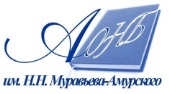 Государственное бюджетное учреждение культуры«Амурская областная научная библиотека имени Н.Н. Муравьева-Амурского